ОБЩИЕ УСЛОВИЯОРГАНИЗАТОРЫ:ИП Карпова Д.А.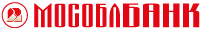 При поддержке 	ПАО МОСОБЛБАНК   Ответственность за организацию соревнований несет Оргкомитет, ответственность за проведение соревнований несет Главная судейская коллегия. Оргкомитет и Главная судейская коллегия оставляют за собой право вносить изменения в программу соревнований в случае непредвиденных обстоятельств. Федерация конного спорта России не несет ответственности по вопросам финансовых обязательств Оргкомитета.ГЛАВНАЯ СУДЕЙСКАЯ КОЛЛЕГИЯ И ОФИЦИАЛЬНЫЕ ЛИЦАДОПОЛНИТЕЛЬНЫЕ УСЛОВИЯ С ЦЕЛЬЮ ПРЕДУПРЕЖДЕНИЯ РАСПРОСТРАНЕНИЯ КОРОНАВИРУСНОЙ ИНФЕКЦИИ- для всех участников, представителей команд, судей, обязательно исполнение «Рекомендаций по организации работы спортивных объектов в условиях сохранения рисков распространения COVID-19 (МР 3.1/2.1.0184-20)»- на всей территории турнира обязательно ношение защитных перчаток и медицинской маски (кроме периода нахождения верхом на лошади и участия в соревновании)- представители команд обязуются проводить ежедневный «входной фильтр» членов команды перед началом соревнований с проведением термометрии и обязательным отстранением от нахождения на территории проведения соревнований лиц с повышенной температурой тела и/или признаками респираторных заболеваний (кашель, насморк). Занесение результатов «входного фильтра» и ежедневных осмотров вносится в «Журнал здоровья».- обязательным является соблюдение социальной дистанции 1,5 м для всех участников соревнований, судейской коллегии. Санитарно - эпидемиологические требованияСоревнования проводятся в соответствии с Постановлением Губернатора Московской области от 30.06.2020 № 306-ПГ «О внесении изменений в постановление Губернатора Московской области от 12.03.2020 № 108-ПГ «О введении в Московской области режима повышенной готовности для органов управления и сил Московской областной системы предупреждения и ликвидации чрезвычайных ситуаций и некоторых мерах по предотвращению распространения новой коронавирусной инфекции (COVID-2019) на территории Московской области», и методическими рекомендациями Главного государственного санитарного врача Российской Федерации от 25 мая 2020 года МР 3.1/2.1.0184-20 «Рекомендации по организации работы спортивных организаций в условиях сохранения рисков распространения COVID-19» и от 4 июня 2020 года МР 3.1/2.1.0192-20 «Рекомендации по профилактике новой коронавирусной инфекции (COVID-19) в учреждениях физической культуры и спорта (открытых и закрытых спортивных учреждениях, физкультурно-оздоровительных комплексах, плавательных бассейнах и фитнес-клубах), письмом Министерства физической культуры и спорта Московской области от 17.02.2021 г. № 23Исх-910.Предельное единовременное количество участников соревнования составляет не более 50 человек, с возможным одновременным количеством участников не более 50 % от общей вместимости мест для проведения таких мероприятий при условии соблюдения социальной дистанции. Соревнования проводятся при очном присутствии зрителей в пределах не более 50 % от максимального количества посадочных мест.ТЕХНИЧЕСКИЕ УСЛОВИЯ ПРИГЛАШЕНИЯ И ДОПУСКЗАЯВКИЗаявки на участие в соревнованиях и изменения в заявках на участие подаются по e-mail: natagor07@yandex.ru до 12.00 час. 05 августа 2021г.Заявки на бронирование денников подаются одновременно с заявками на участие по e- mail: ksu2b@rambler.ru или по телефону + 7 (925) 737 43 77 (Ксения Кошкина) до 04 августа 2021г.УЧАСТИЕСпортсменами-гражданами РФ для участия в соревнованиях должны быть предоставлены следующие документы:К участию в соревнованиях допускаются спортсмены, имеющие действующую регистрацию ФКСР.На мандатную комиссию должны быть предоставлены следующие документы:документ, подтверждающий регистрацию/членство ФКСР на 2021 год;заявка по форме;паспорт(а) спортивной лошади ФКСР;паспорт или свидетельство о рождении;документ, подтверждающий уровень технической подготовленности спортсмена (зачетная книжка, удостоверение о спортивном разряде/звании);действующий медицинский допуск спортивного диспансера или медицинского учреждения, имеющего лицензию на осуществление медицинской деятельности, предусматривающей работы (услуги) по лечебной физкультуре и спортивной медицине;для спортсменов, которым на день проведения соревнования не исполнилось 18 лет, требуется нотариально заверенные доверенность (заявление) тренеру от родителей или законного опекуна на право действовать от их имени и разрешение на участие в соревнованиях по конному спорту;      для детей, а также для юношей, в случае их участия в соревнованиях более старшей возрастной категории – заявление тренера о технической готовности спортсмена и заверенные нотариально или написанные в присутствии Главного судьи/Главного секретаря соревнований заявления от родителей об их согласии;действующий страховой полис или уведомление ФКСР об оформлении страховки через ФКСРДля спортсменов, являющихся гражданами иностранных государств, в секретариат соревнований должны быть предоставлены:гостевая лицензия для иностранных спортсменов (оформляется в Федерации конного спорта России при наличии разрешительной лицензии от Федерации своей страны);заявка по форме; паспорт(а) спортивной лошади ФКСР или FEI;список лошадей участника (-ов);документ, подтверждающий уровень технической подготовленности спортсмена (зачетная книжка, удостоверение о спортивном разряде/звании);действующий медицинский допуск спортивного диспансера;для спортсменов, которым на день проведения соревнования не исполнилось 18 лет, требуется нотариально заверенные доверенность (заявление) тренеру от родителей или законного опекуна на право действовать от их имени и разрешение на участие в соревнованиях по конному спорту;      для детей, а также для юношей,  в случае их участия в соревнованиях более старшей возрастной категории – заявление тренера о технической готовности спортсмена и заверенные нотариально заявления от родителей об их согласии;действующий страховой полис.ВЕТЕРИНАРНЫЕ АСПЕКТЫЖЕРЕБЬЕВКА УЧАСТНИКОВПРОГРАММА СОРЕВНОВАНИЙОПРЕДЕЛЕНИЕ ПОБЕДИТЕЛЕЙ И ПРИЗЕРОВНАГРАЖДЕНИЕРАЗМЕЩЕНИЕ1.Участники:Размещение на базе КСК «Виват, Россия!»Московская обл., Ленинский район, д. Орлово, КСК «Виват, Россия!»Тел. +7 967 157 60 44В КСК «Виват, Россия!» работает кафе, в котором можно позавтракать, пообедать и поужинать. Завтрак в стоимость номера НЕ ВХОДИТ.2. Лошади:Заявки на бронирование денников подаются одновременно с заявками на участие по e-mail: ksu2b@rambler.ru  или по телефону + 7 (925) 737 43 77 (Ксения Кошкина)  до 12.00 час. 05 августа 2021 г.Все изменения в заявках на размещение лошадей принимаются по e-mail: ksu2b@rambler.ru  или по телефону + 7 (925) 737 43 77 (Ксения Кошкина)  до 12.00 час. 05 августа 2021 г.Стоимость постоя во время турнираСтоимость дополнительных услуг во время турнираФИНАНСОВЫЕ УСЛОВИЯСТРАХОВАНИЕОтветственность Организаторов перед участниками и третьими лицами – в соответствии с Федеральным Законом «О физической культуре и спорте в Российской Федерации»  от 23 ноября  2007 года.Настоятельно рекомендуется каждому участнику соревнований и владельцу лошади иметь во время соревнований при себе действующий страховой полис о договоре страхования гражданской ответственности.НАСТОЯЩЕЕ ПОЛОЖЕНИЕ ЯВЛЯЕТСЯ ОФИЦИАЛЬНЫМ ВЫЗОВОМ НА СОРЕВНОВАНИЯ**Настоящее Положение имеет юридическую силу при наличии согласования по обеспечению безопасности, охраны общественного порядка и антитеррористической защищенности администрации муниципального образования, места проведения соответствующего Мероприятия, включенного в календарь мероприятий.Согласовано, ГСК«____» ______________ 2021 г._______________Н.А. Смолякова,Исполнительный менеджер ВКС ФКСРПриложение №1СОГЛАСИЕ НА ОБРАБОТКУ ПЕРСОНАЛЬНЫХ ДАННЫХЯ, ____________________________________________________________________________________,                                                        (ФИО) паспорт _________________ выдан _______________________________________________________,                 (серия, номер)                                            (когда и кем выдан) адрес регистрации: _____________________________________________________________________, даю свое согласие на обработку в ИП Карпова Д.А. моих персональных данных, относящихся исключительно к перечисленным ниже категориям персональных данных: фамилия, имя, отчество; пол; дата рождения; тип документа, удостоверяющего личность; данные документа, удостоверяющего личность; гражданство; и другая информация, связанная с оказанием мне услуг ИП Карповой Д.А.. Настоящее согласие предоставляется мной на осуществление действий в отношении моих персональных данных, которые необходимы для достижения указанных выше целей, включая (без ограничения) сбор, систематизацию, накопление, хранение, уточнение (обновление, изменение), использование, передачу третьим лицам для осуществления действий по обмену информацией (операторам ФИС и РИС), обезличивание, блокирование персональных данных, а также осуществление любых иных действий, предусмотренных действующим законодательством Российской Федерации. Я проинформирован, что ИП Карпова Д.А. гарантирует обработку моих персональных данных в соответствии с действующим законодательством Российской Федерации как неавтоматизированным, так и автоматизированным способами. Данное согласие действует до достижения целей обработки персональных данных или в течение срока хранения информации. Данное согласие может быть отозвано в любой момент по моему письменному заявлению. Я подтверждаю, что, давая такое согласие, я действую по собственной воле и в своих интересах. "____" ___________ 201__ г. _____________ /_______________________/                                                       Подпись               Расшифровка подписиПриложение №2ИП Карповой Д.А.от 	(ФИО полностью)(указать Отец / Мать)ЗаявлениеПрошу перечислить призовую  сумму, причитающуюся  	 	 за занятые призовые места (ФИО   и   указать   Дочь /Сын)в cоревнованиях:_________ 	                                               , на  мой  расчетный счет.            Для перечисления причитающихся денежных средств  предоставляю копии следующих  документов:Банковские реквизиты (обязательно указать свой расчетный счет);Паспорт (первый лист с фотографией и лист с отметкой о регистрации по месту жительства);Свидетельство о постановке на учет физ. лица в налоговом органе (ИНН);Свидетельство о рождении ребенка.Даю согласие на использование и обработку моих персональных данных и данных моего несовершеннолетнего ребенка.Дата   	     	2019  г.Подпись ______________________          ___________________                                                                     расшифровка подписиПриложение №3ИП Карповой Д.А.от 	(ФИО полностью)ЗаявлениеПрошу перечислить призовую  сумму, причитающуюся   ______	 	_______ за занятые призовые места (ФИО)в cоревнованиях: 	___________________________, на расчетный счет владельца лошади _____________________________________________.             Для перечисления причитающихся денежных средств  предоставляю копии следующих документов:Банковские реквизиты владельца лошади (обязательно указать расчетный счет);Паспорт владельца лошади (первый лист с фотографией и лист с отметкой о регистрации по месту жительства);Свидетельство о постановке на учет физ. лица (владельца лошади) в налоговом органе (ИНН);Копия паспорта спортивной лошади (ФКСР или FEI – 1 страница и страница где указан владелец лошади).Согласие владельца лошади на обработку его персональных данных. Даю согласие на использование и обработку моих персональных данных.Дата   	     	Подпись _____________        ___________________                                                   расшифровка подписи«СОГЛАСОВАНО»Начальник Управления по делам молодежи, культуре и спорту Администрации Ленинского района Московской области___________ М.И.Шамаилов«___» ______________2021 г.«УТВЕРЖДЕНО»Вице-президент Федерации конного спортаМосковской области___________ Е.В. Никишина«___» ______________2021 г.«УТВЕРЖДЕНО»РуководительКСК «Виват, Россия!»___________Д.А. Карпова«___» _____________2021 г.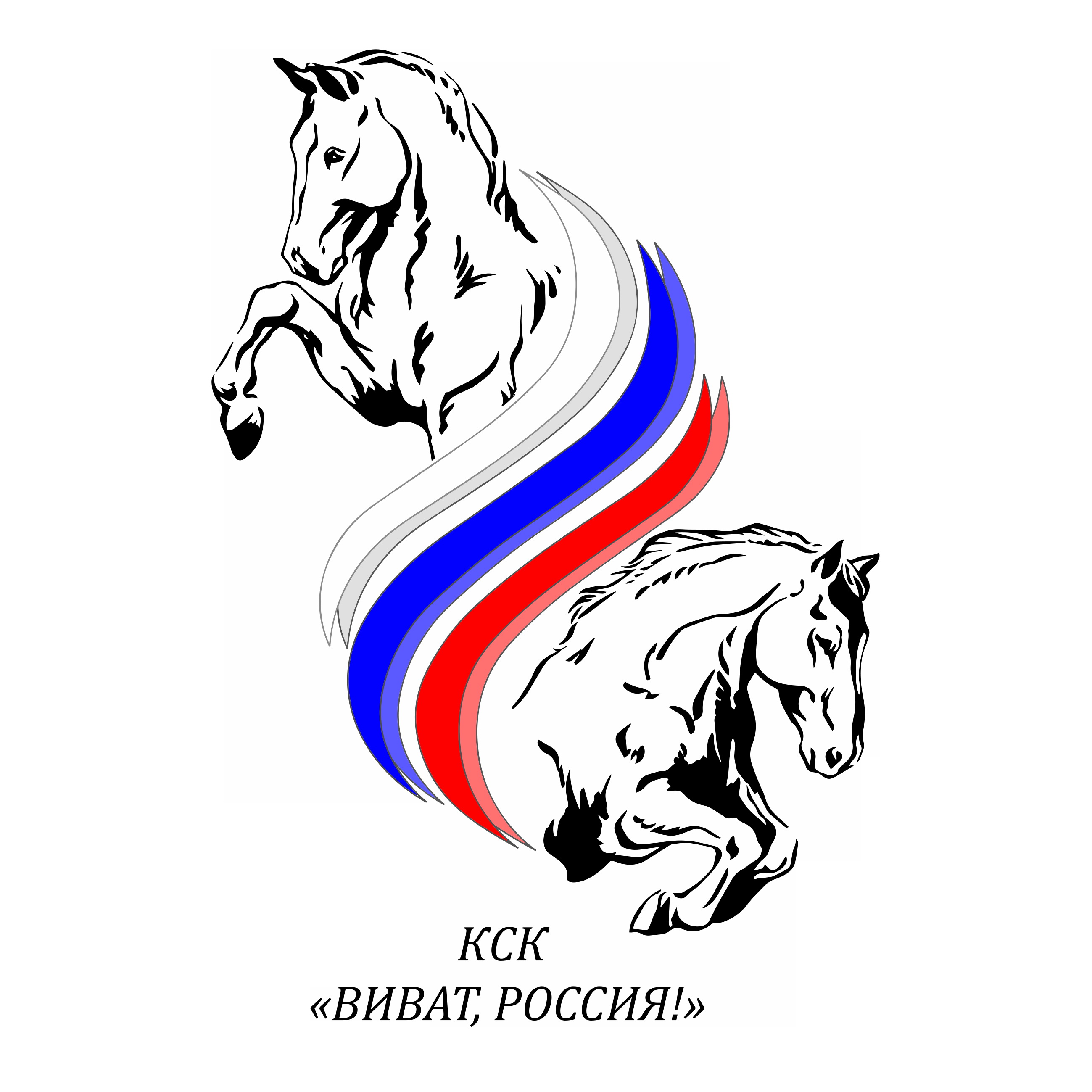 Положениео соревнованиях по конкуру для всадников на лошадях и пони «Летние старты в КСК «Виват, Россия!»Положениео соревнованиях по конкуру для всадников на лошадях и пони «Летние старты в КСК «Виват, Россия!»ДАТА ПРОВЕДЕНИЯ:СТАТУС СОРЕВНОВАНИЙ:КАТЕГОРИЯ СОРЕВНОВАНИЙ: МЕСТО ПРОВЕДЕНИЯ:Регистрационные данныев ФГИС "Меркурий"6-8 августа 2021 г.МуниципальныеОткрытые, личные.КСК «Виват, Россия!»  (НКП «РУСЬ»)Московская область, Ленинский район, д. Орлово.7719445770 ООО «Конный Парк»142714, Московская область, Ленинский район, с/п Молоковское, территория СХПК «Колхоз-племзавод им М. Горького» поле №II ПЗ, участок 3RU4131294Правилами вида «Конный спорт» утв. Приказом от Минспорттуризма России № 818 от 27.07.2011 г., в действующей редакции;.Общим регламентом FEI, 23-е изд., с изм. на 01.01.2021 г.Ветеринарным регламентом FEI, 14-е изд., действ. на 01.01.2021 г.Ветеринарным Регламентом ФКСР, утв. 14.12.2011 г., действ. с 01.01.2012 г.Правилами соревнований FEI по конкуру, 26-е изд., действ. с 01.01.2021 г.Регламентом проведения соревнований среди всадников, выступающих на лошадях до  в холке (пони) в 2-х частях, утв. 07.02.2017 г.Регламентом ФКСР по конному спорту, утв. 07.02.2017 г., с изм. на 01.01.2020 г.Положением о межрегиональных и всероссийских официальных спортивных соревнованиях по конному спорту на 2020 год, утвержденным Министерством спорта России и ФКСРПравилами FEI по антидопинговому контролю и медикаментозному лечению лошадей (2-е изд., действ. с 01.01.2020)Всеми действующими поправками к указанным выше документам, принятыми в установленном порядке и опубликованными ФКСР.Настоящим Положением о соревнованиях.Факт участия в соревнованиях подразумевает, что Участники выражают свое безусловное согласие с тем, что их инициалы (имена, отчества, фамилии), дата рождения, изображения, фото- и видеоматериалы, а также интервью и иные материалы о них могут быть использованы в рекламных и иных коммерческих целях, направленных на продвижение спортивных мероприятий, в какой бы то ни было форме, как на территории Российской Федерации, так и за рубежом в течение неограниченного срока и без выплаты каких-либо вознаграждений. Организаторам физкультурных мероприятий и (или) спортивных мероприятий принадлежат права на их освещение посредством трансляции изображения и (или) звука мероприятий любыми способами и (или) с помощью mобых технологий, а также посредством осуществления записи указанной трансляции и (или) фотосъемки мероприятий.Права на освещение физкультурных мероприятий и (или) спортивных мероприятий могут быть использованы третьими лицами только на основании разрешений организаторов физкультурных мероприятий и (или) спортивных мероприятий или соглашений в письменной форме о приобретении третьими лицами этих прав у организаторов таких мероприятий.Директор турнираКарпова Дарьятел. +7 916 833 91 68ФИОКатегорияРегионГлавный судьяСудья-член Гранд-жюриТехнический делегат ФКСР Главный секретарьКурс-дизайнер Ассистент КДСудья-хронометрист Шеф-стюардАбросимов А.ДПискунова Л. Горская Н.И. Горская Н.И. Горская Т.И. Большаков И.А. Загорская Е.А. Азюкина М.Чеботарева-Жовтун И.А.ВКВКВКВКВКВК1К3К1К Республика ТатарстанМосковская обл. МоскваМосква МоскваЯрославская обл. Москва Московская обл. МоскваСоревнования проводятся:Размеры боевого поля:Размеры разминочного поля:На открытом грунте100м*60м 42м*70м Тип грунтаПесок с гео-текстилем.Категории приглашенных участников*/**/***/****:Всадники на лошадях и пони:- Всадники 2009 г.р. и старше на лошадях и пони высотой в холке 121-150 см 4 лет* и старше * Всадники 20010-2011 г.р. на лошадях и пони высотой в холке 121-150 см 6 лет и старше могут быть допущены к соревнованиям в маршрутах с высотой препятствий до 90 см включительно по решению ГСК.** Всадники, не достигшие 16-ти летнего возраста, не могут выступать на лошадях и пони моложе 6 лет. *** Каждая лошадь имеет право принимать не более 2-х стартов в день.Исключения: лошади и пони, участвующие в Маршрутах №№ 1,4,7 могут принимать не более 3-х стартов в день.**** Количество лошадей и пони на одного всадника в турнире и в маршруте  не ограничено.***** Всадники 2007 г.р. и старше не могут стартовать на пони ниже 131 см в холке.Пони высотой в холке 121-130 см могут участвовать в соревнованиях с высотой препятствий не выше 80 смПони высотой в холке 131-140 см могут участвовать в соревнованиях с высотой препятствий не выше 120 смВетеринарная выводка заменяется ветеринарным осмотром по прибытии.                С 01.01.2018 года все ветеринарные свидетельства по перевозке лошадей оформляются в электронном виде.Ветеринарному врачу соревнований при въезде на территорию проведения соревнований предоставляется ветеринарное свидетельство (сертификат).Ветеринарный врач соревнований – Иванова И.В.Жеребьевка участников будет проводиться 05 августа 2021 года (удаленно).6 августапятницаХХ: ХХМаршрут № 4 – 60/80 см, на чистоту (без учета времени)Ст. 9.8.1.1, табл. В2 зачета:всадники 2009 г.р. и старше на лошадях 4 лет и старше – 60 см.   - всадники 2009 г.р. и старше на лошадях 4 лет и старше – 80 см.7 августасубботаХХ: ХХМаршрут № 8 – 70/90 см, в две фазы (до конца)Ст. 16.16.5.6, табл. В 2 зачета:всадники 2009 г.р. и старше на лошадях 4 лет и старше – 70 см.   - всадники 2009 г.р. и старше на лошадях 4 лет и старше – 90 см.8 августавоскресеньеХХ: ХХМаршрут № 12 – 80 см, с перепрыжкойСт. 9.8.2.2, 13.1.3, табл. В- всадники 2008 г.р. и старше на лошадях 4 лет и старшеОргкомитет соревнований оставляет за собой право отказать в приеме заявок на участие в соревнованиях и размещение лошадей без объяснения причин.Порядок проведения маршрутов и время начала будет объявлено после проведения ветеринарной инспекции.Оргкомитет оставляет за собой право перенести начало соревнований в зависимости от количества поданных заявок.Оргкомитет оставляет за собой право объединять зачеты и маршруты в зависимости от количества поданных заявок (в случае участия в зачете менее 3х пар – зачеты будут объединены (за исключением зачетов турнирной Серии «Виват, конкур, виват!»).         Победители и призеры определяются в каждом зачёте каждого маршрута.           Утвержденные протоколы соревнований (технические результаты) и отчет Технического делегата организаторы представляют в ФКСР и ФКСМО в течении 3-х дней по окончании соревнований.         Победители соревнований в каждом маршруте награждаются Кубками, медалями и дипломами, призеры (2-3 место) награждаются медалями и дипломами соответствующих степеней, их лошади - памятными розетками.   Победители соревнований «Виват, Конкур, виват!» в Маршрутах №№8 (общий зачет №3Л, общий зачет №1) и №9 (общий зачет №2) награждаются Кубками, медалями, дипломами, денежными призами,  призеры (2-3 место) награждаются медалями, дипломами соответствующих степеней, денежными призами, их лошади - памятными розетками.   Если в зачёте участвуют до 5 пар включительно - награждается только 1 место.  Если в зачете участвует менее 3 пар – результат фиксируется, но награждение не проводится.  Оргкомитет оставляет за собой право объединять зачеты.  Оргкомитет оставляет за собой право учреждать дополнительные призы и подарки. Если в зачете награждается менее 3 мест – призовой фонд (в случае его наличия) НЕ  ПЕРЕРАСПРЕДЕЛЯЕТСЯ.Гостевая конюшня1500 руб./сутки без фуража*2000 руб./сутки с кормами***расчетный период тарифа: с 08:00 до 08:00, каждые начатые сутки оплачиваются в полном объеме; кормление лошадей и отбивка денников конюхами КСК - не предоставляется, корма и опилки приобретаются отдельно, в стоимость включена единоразовая подстилка
** расчетный период тарифа: с 08:00 до 08:00, каждые начатые сутки оплачиваются в полном объеме; кормление лошадей и отбивка денников конюхами КСК - не предоставляется, опилки приобретаются отдельно, в стоимость включена единоразовая подстилка*расчетный период тарифа: с 08:00 до 08:00, каждые начатые сутки оплачиваются в полном объеме; кормление лошадей и отбивка денников конюхами КСК - не предоставляется, корма и опилки приобретаются отдельно, в стоимость включена единоразовая подстилка
** расчетный период тарифа: с 08:00 до 08:00, каждые начатые сутки оплачиваются в полном объеме; кормление лошадей и отбивка денников конюхами КСК - не предоставляется, опилки приобретаются отдельно, в стоимость включена единоразовая подстилкаОсновная конюшня2000 руб./сутки без фуража*2500 руб./сутки с кормами***расчетный период тарифа: с 08:00 до 08:00, каждые начатые сутки оплачиваются в полном объеме; кормление лошадей и отбивка денников конюхами КСК - не предоставляется, корма и опилки приобретаются отдельно, в стоимость включена единоразовая подстилка
** расчетный период тарифа: с 08:00 до 08:00, каждые начатые сутки оплачиваются в полном объеме; кормление лошадей и отбивка денников конюхами КСК - не предоставляется, опилки приобретаются отдельно, в стоимость включена единоразовая подстилка*расчетный период тарифа: с 08:00 до 08:00, каждые начатые сутки оплачиваются в полном объеме; кормление лошадей и отбивка денников конюхами КСК - не предоставляется, корма и опилки приобретаются отдельно, в стоимость включена единоразовая подстилка
** расчетный период тарифа: с 08:00 до 08:00, каждые начатые сутки оплачиваются в полном объеме; кормление лошадей и отбивка денников конюхами КСК - не предоставляется, опилки приобретаются отдельно, в стоимость включена единоразовая подстилкаДополнительные опилки (10 кг)300 рублейПодключение коневоза к электричеству700 рублей/суткиСено тюк (17-20 кг)350 рублейОвес мешок (35 кг)350 рублейОвес плющенный мешок (20 кг)400 рублейОтруби (25 кг)400 рублейСтартовый взнос:       - 2 500 рублей за каждый старт             Оргкомитет соревнований обеспечивает судейство и осуществляет контроль за выполнением требований и правил российских соревнований, обеспечивает техническое обслуживание соревнований, а также оказание первой медицинской помощи во время соревнований.                   За счет Оргкомитета соревнований финансируются следующие статьи расходов: оплата работы судейской коллегии соревнований, приобретение наградной атрибутики, канцелярских товаров, оплата дежурства машины «скорой помощи» на соревнованиях.            Оплата проезда, расходы по командированию спортсменов, тренеров, коноводов, водителей, доставка, кормление и размещение лошадей, оплата ветеринарных услуг – за счет командирующих организаций и заинтересованных лиц.   Призовой фонд (при его наличии) будет выплачен путем перечисления денежных средств на расчетный счет Победителей и призеров соревнований при условии при предоставления ими в течение 10 рабочих дней на электронную почту sportnkp@gmail.com или в судейскую во время соревнований ниже перечисленных документов. Для совершеннолетних:- паспорт (копия 1 разворота), - данные о прописке (копия страницы с пропиской), - банковские реквизиты для перечисления призовых, - ИНН (достаточно номера),- согласие на обработку персональных данных.  Для несовершеннолетних:- заявление на получение денег за несовершеннолетнего,- свидетельство о рождении, - паспорт родителя/опекуна (копия 1 разворота), - данные о прописке родителя/опекуна  (копия страницы с пропиской), - банковские реквизиты родителя/опекуна  для перечисления призовых,              - ИНН родителя/опекуна  (достаточно номера), - согласие на обработку персональных данных несовершеннолетнего и родителя/опекуна,Для перечисления владельцу лошади:- заявление на перечисление денег владельцу лошади,- согласие на обработку персональных данных владельца лошади,- копию паспорта спортивной лошади (1 страница и страница с указанием владельца) или племенного свидетельства с указанием владельца, - паспорт владельца лошади (копия 1 разворота), - данные о прописке владельца лошади (копия страницы с пропиской), - банковские реквизиты владельца лошади для перечисления призовых, - ИНН владельца лошади (достаточно номера).- согласие на обработку персональных данных владельца лошади.  В соответствии с действующим законодательством Российской Федерации (ст. 226 НК РФ) с денежных призов удерживается налог на доходы физического лица (НДФЛ). Размер налоговой ставки определяется согласно ст. 224 НК РФ и составляет 13% - 30%.                                                                                                            Победитель и призеры самостоятельно оплачивают налоги с доходов, полученных в натуральной форме (ценные призы) в соответствии с действующим законодательством Российской Федерации (ст. 228 НК РФ). Размер налоговой ставки определяется согласно ст. 224 НК РФ и составляет 13% - 30%.